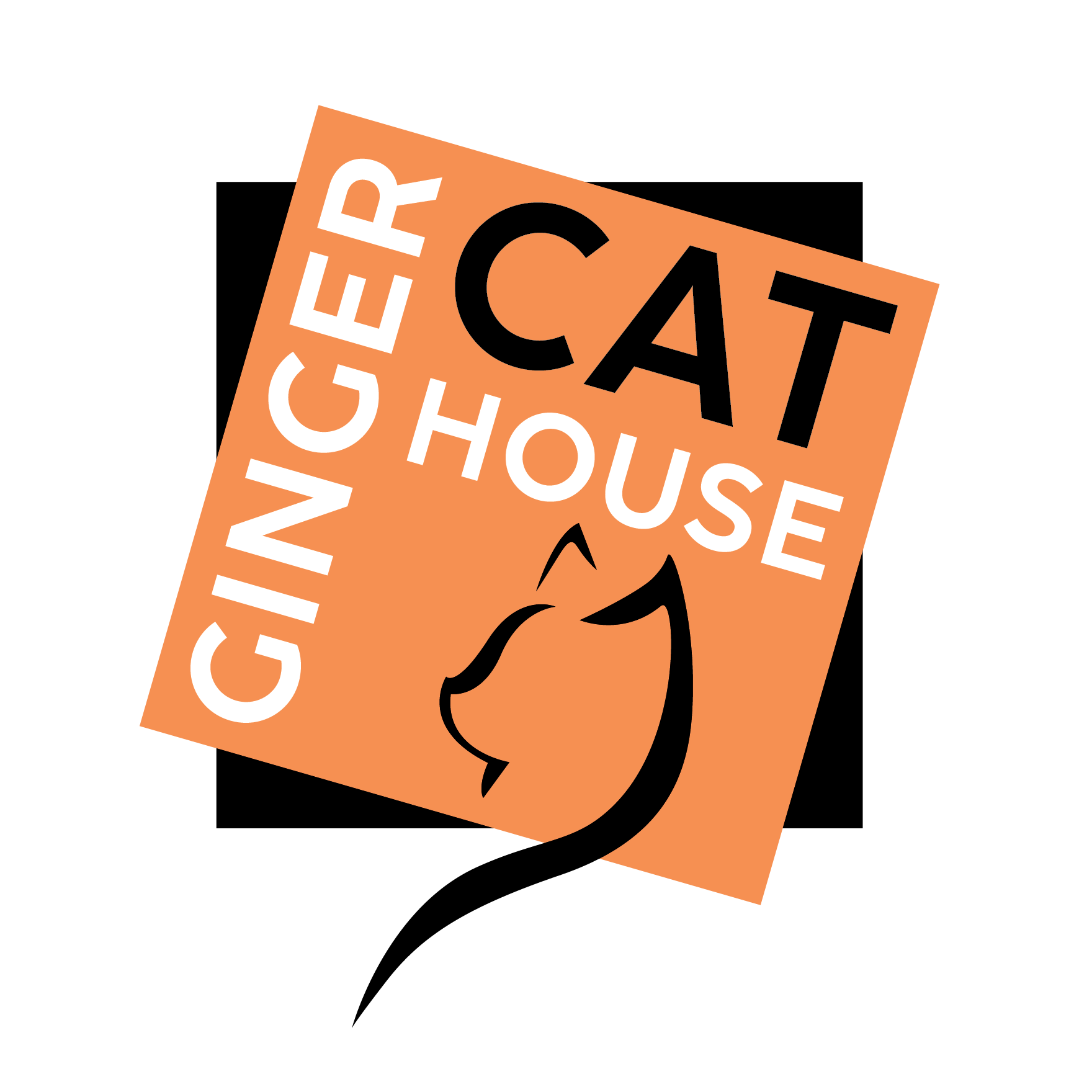 GCGCHGCHThe Ginger Cat HouseRescue, Rehome & Refuge CentreGCH ADOPTION APPLICATION FORMOUR PROMISE TO YOUAll cats will be neutered, chipped and vet checked before they leave us. All kittens will be vet checked and have their first vaccination before they leave us. We only match cats or kittens to the best shortlisted homes.The information in this form is confidential and will only be used for the purpose of internal record keeping and communication with you.No information will be shared with any third parties.All data will be deleted after six months. APPLICATION FORM RULESPhotos of your living space and garden must be attached with this form when you email your application to us. Applications without photos will not be considered.If applying for an outdoor cat, please note you will not be considered if you live near a main road.To be considered, you will need to live within 100 miles of the rescue in Worcester Park, so please tale this into account before applying for a home check. ADULT CATSApplicants for adult cats will go on a waiting list. Once home checked, when cats appear on the website, please apply to be shortlisted. If you wish to adopt an adult cat, please fill out this for a home check, and email it to us with your photos to - adoptions@gingercathouserescue.co.uk KITTENSKittens will be posted on our website when they are ready for adoption. Then you will have 4 days to apply for a home check via this form so that you can be shortlisted. There is no waiting list.Please only apply for kittens which are the colour, sex, and age you would like. All kittens will be vet checked and have had their first vaccination before they leave us. Please fill out this for a home check, and email it to us with your photos to - adoptions@gingercathouserescue.co.ukType or write your signature in the space below, and date your application. PERSONAL INFORMATIONPERSONAL INFORMATIONPERSONAL INFORMATIONFull nameFull address, including post code!Contact numbersHomeMobileEmail address(es)Please select your age group.18 - 29Please select your age group.30 - 44Please select your age group.45 - 59Please select your age group.60 - 69Please select your age group.70 - 75Please select your age group.76 - 80TYPE OF PROPERTY YOU LIVE INI own house or flat.I rent a house or a flat with landlord’s permission.I live in sheltered accommodation with permission.ABOUT YOUR HOUSEHOLD Please share details of your household.For example, the ages of any children you have.Do you have any pet/pets?If so, please include a description, the age(s) of your pets and their temperaments.Are your cats current or past insured etc?ChippedAre your cats current or past insured etc?NeuteredAre your cats current or past insured etc?VaccinatedAre your cats current or past insured etc?InsuredIf employed, please share details of your usual working pattern.For example: working from home, part-time, retired etc. This may impact which cats we can send to you.What type of building do you live in? For example: detached house, first floor flat etc.  Do you have a secure garden for an outdoor cat?Do you have a secure balcony for an indoor cat?Do you live near a main or busy road?Please see page 1 for application rulesHave you attached photos of your living space and garden with this application?Please see page 1 for application rulesADOPTION INFORMATIONPlease give details of your experience looking after cats.Please select the age of the cat you are looking for.Kitten (up to 6 months)Please select the age of the cat you are looking for.Junior cat (6 months - 1 year)Please select the age of the cat you are looking for.Adult cat (1 - 7)Please select the age of the cat you are looking for.Senior cat (7 and above)Please select the age of the cat you are looking for.No preference!Please select the sex of the cat you are looking for.MalePlease select the sex of the cat you are looking for.FemalePlease select the sex of the cat you are looking for.No preference!Please select what type of cat are you looking for.IndoorPlease select what type of cat are you looking for.OutdoorPlease select what type of cat are you looking for.No preference!Do you have any colour/breed preferences?Would you like to adopt a pair of cats or kittens?Would you be prepared to adopt cats or kittens with medical issues? If YES, please give details of your medical experience.ADDITIONAL INFORMATIONADDITIONAL INFORMATIONADDITIONAL INFORMATIONPlease use the space below for any further information which may help your application. For example, a recommendation from a vet or regular follower. NB. This is not essential. Please use the space below for any further information which may help your application. For example, a recommendation from a vet or regular follower. NB. This is not essential. Please use the space below for any further information which may help your application. For example, a recommendation from a vet or regular follower. NB. This is not essential. SignedDate